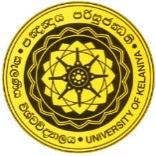 UNIVERSITY OF KELANIYA, SRI LANKAPOST OF LECTURER (PROBATIONARY)/LECTURER (UNCONFIRMED)/SENIOR LECTURER GRADE II/I IN THE DEPARTMENT OF FINE ARTSThe University of Kelaniya will entertain applications from suitably qualified persons for the above posts upto 15th of February 2019VISUAL ARTS & DESIGN AND PERFORMING ARTS UNITEDUCATIONAL QUALIFICATIONSLecturer (Probationary):A  Degree with specialization in  Dance/Music (in Performing  Arts) with First or Second Class (Upper Division) Honours;ORA  Degree with specialization in Dance/Music (in Performing  Arts) with Second Class (Lower Division) Honours;OR(a)  A  Degree with specialization in Dance/Music (in Performing  Arts) without honours  or any other Degree with at least Second Class Honours,and(b)  A Doctoral Degree in the *relevant field;orA Master Degree in the *relevant field obtained after a full – time course of study of at least 24 months durations (or an equivalent part – time course of study) with a research component by way of thesis/dissertation.orA full time Masters Degree in the *relevant field of a minimum of 18 months durations with at least 60 credits of which not less than 15 credits of research by way of thesis/dissertation.(One credits considered per course unit/module should be in accordance with the Sri Lanka Qualifications Framework (SLQF)ORSuch academic or professional qualifications or professional experience as may be approved by the University Grants Commission upon the recommendation of the University of KelaniyaNOTES:Candidates who are eligible under category (A)(1) above will be interviewed and evaluated first.Candidates who are eligible under Category (A)(2) and (A)(3) above could be invited for an interview only if applicants qualified under category (A)(1) above are either not available or found to be unsuitable by the Selection Committee after interview and evaluation. Appointment of Candidates under Categories (A)(2) and (A)(3) would require the approval of the University Grants Commission.Candidates eligible under category (A)(4) above will be invited for an interview only if there are no suitable candidates under category (A)(1), (A)(3). Appointment of a candidate under category (1)(4) requires the approval of the University Grants Commission.All candidates are required to make a presentation before the Selection Committee in order to prove their teaching ability as Lecturer (Probationary).(Preference will be given ability of teaching in English Medium.)(B)  Lecturer (Unconfirmed) :Candidate who are applying for above post should possess academic qualifications required for Lecturer (Probationary).AND(i) A Doctoral Degree in the *relevant field;orA Master Degree in the *relevant field obtained after a full – time course of study of at least 24 months durations (or an equivalent part – time course of study) with a research component by way of thesis/dissertation.orA full time Masters Degree in the *relevant field of a minimum of 18 months durations with at least 60 credits of which not less than 15 credits of research by way of thesis/dissertation.(One credits considered per course unit/module should be in accordance with the Sri Lanka Qualifications Framework (SLQF)ANDCandidates who have less than 6 years experience in one or more of the following can be applied for this post:Teaching at University Level,Professional experience,Research in a recognized Institution,Postgraduate Studies to acquire the qualifications stipulated at (2) above.(Preference will be given ability of teaching in English Medium.)Senior Lecturer Grade II :Candidate who are applying for above post should possess academic qualifications required for Lecturer (Probationary) AND (i)   A Doctoral Degree in the *relevant field;or A Master Degree in the *relevant field obtained after a full – time course of study of at least 24 months durations (or an equivalent part – time course of study) with a research component by way of thesis/dissertation.orA full time Masters Degree in the *relevant field of a minimum of 18 months durations with at least 60 credits of which not less than 15 credits of research by way of thesis/dissertation.(One credits considered per course unit/module should be in accordance with the Sri Lanka Qualifications Framework (SLQF)ANDAt least six (06) years experience in one or more of the following:Teaching at University Level,Professional experience,Research in a recognized Institution,Postgraduate Studies to acquire the qualifications stipulated at (2) above.(Preference will be given ability of teaching in English Medium.)(D)   Senior Lecturer Grade I :Candidate who are applying for above post should possess academic qualifications required for Lecturer (Probationary) AND (2) 	 (i) A Doctoral Degree in the *relevant field;  or   A Master Degree in the *relevant field obtained after a full – time course of study of at least 24 months durations (or an equivalent part – time course of study) with a research component by way of thesis/dissertation.orA full time Masters Degree in the *relevant field of a minimum of 18 months durations with at least 60 credits of which not less than 15 credits of research by way of thesis/dissertation.(One credits considered per course unit/module should be in accordance with the Sri Lanka Qualifications Framework (SLQF)AND(3)	At least twelve (12) years experience {of which not less than six (06) years should have been after obtaining qualifications stipulated in 2 above} in one or more of the following:Teaching at University Level,Professional experience,Research in a recognized Institution,Postgraduate Studies(Preference will be given ability of teaching in English Medium)*Relevant field: 1.	Hindustani Ragadhari Music Vocal/Violin with ethno-musicological Sri Lankan studies, sound background knowledge on indigenous music, Music Therapy, with research/studies/creative work on such subjects.2.	Applied music and Music Composing (including studio music composing), computer aided music, digital music, audio engineering, synchronizing and synthersizing oriental and western musical instruments in composing, research/studies/creative work based on Sri Lankan music traditions and rhythms in combination with global music traditions.3.	Dancing (Kandyan/Low Country/Sabaragamu), with the capacity of playing drums belonging to each tradition, sound knowledge and practice on traditional arts and crafts, ancillary arts of Sri Lanka, dance choreography, composition with a strong research base on classical and contemporary dances and subordinate elements. SALARY AND OTHER CONDITIONS OF APPOINTMENT:Salary Code: U-AC 3 (for Lecturer (Probationary)/Lecturer (Unconfirmed)/Senior Lecturer Gr. II/I)Rs.54,600 – 10 x 1,1335; 13 x 1,630; 8 x 2,170 – 106,500 p.m (as at 01.01.2020)U-AC 3(IV)	 : Lecturer (Probationary):		Rs. 49,053 p.m. (as at 01.01.2019)	Rs.54,600 – 10 x 1,335; - 67,590 p.m. (as at 01.01.2020)U-AC 3(III) 	: Lecturer (Unconfirmed):Rs. 62,344 p.m. (as at 01.01.2019)Rs.69,580 – 5 x 1,630 – 77,730 p.m. (as at 01.01.2020)U-AC 3 (II) 	: Senior Lecturer Grade II:Rs. 71,028 p.m. (as at 01.01.2019)Rs.79,360 – 11 x 1,630 – 97,290 p.m. (as at 01.01.2020)U-AC 3 (I) 	: 	Senior Lecturer Grade I:Rs.81,638 p.m. (as at 01.01.2019)Rs. 91,310 – 7 x 2,170 – 106,500 p.m. (as at 01.01.2020) (In addition to the salary an academic allowance for the post 1, 115% post 2 and 131% post 3 and 4, 151% of the salary will also be paid.)Sabbatical Leave:The holders of the posts of Senior Lecturer Grade II and above are eligible for one year of sabbatical leave with full pay or two years of leave without pay on completion of seven years of service. Those proceeding abroad on sabbatical leave are eligible to receive full passage for self and spouse.Benefits:Appointee will become a contributor to the Universities Provident Fund, contributing 10% of the monthly salary. The University will contribute 8%, 7% and 3% of the monthly salary to the University Pension Scheme, University Provident Fund and Employees Trust Fund respectively.  IMPORTANTApplicants form Higher Educational Institutions, Government Departments and Government Corporations should apply through the Heads of such Institutions. Applications which do not conform to this requirement will be rejected. Such applicants are strongly advised to submit an advance copy to the Deputy Registrar/Academic Establishment, University of Kelaniya, Kelaniya before the 15th of February 2019.